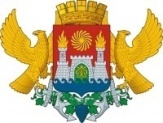 АДМИНИСТРАЦИЯ ГОРОДСКОГО ОКРУГА С ВНУТРИГОРОДСКИМ ДЕЛЕНИЕМ«ГОРОД МАХАЧКАЛА»УПРАВЛЕНИЕ ОБРАЗОВАНИЯ Г. МАХАЧКАЛЫМУНИЦИПАЛЬНОЕ БЮДЖЕТНОЕ ОБЩЕОБРАЗОВАТЕЛЬНОЕ УЧРЕЖДЕНИЕ«ЛИЦЕЙ №52»ул. Громова,6-ж, Республика Дагестан,  г. Махачкала, 367009,  факс(8722)69-47-80    тел. 69-47-80              e-mаil: ege200652@yandex.ru ОГРН 1060560002282,ИНН/КПП 0560022085/057301001 , ОКПО  49166700   Приказ05.04.2020 года                                                                                                                №573-ПО переводе на дистанционную работу 	В целях предотвращения распространения новой коронавирусной инфекции в Российской Федерации и обеспечения санитарно-эпидемиологического благополучия населения Российской Федерации, в связи с изменениями, внесенными в указ от 18.03.32020 г. №17 "О введении режима повышенной готовности"  Главы Республики Дагестан, а также руководствуясь новыми указаниями от 27.03.2020 г.№22 "О внесении изменений в указ Главы Республики Дагестан" и приказа Министерства образования о переходе школ на дистанционный режим обучения, приказываюС 06 апреля по 30 апреля 2020 года перевести следующих сотрудников лицея, находящихся в группе риска по достижению ими 65 летнего возраста, на дистанционный режим работы:Субхангулову А.Д., учитель физики Маллаеву Т.Г., учитель географииАхмедову А.Г., учитель английского языкаРахметуллаеву Г.Г., учитель начальных классовГлавному бухгалтеру лицея Магомедовой Б.М. сохранить перечисленным сотрудникам заработную плату на период  06   по 30 апреля 2020 года.                     ИО директора                  МБОУ «Лицей №52»                                   /Селимов Н.И./